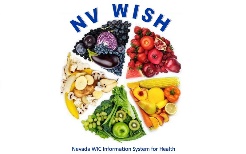 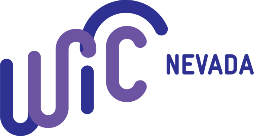 Nevada WIC Program-Stage 2 ObservationsREVIEWER: 	DATE:  	AGENCY:  	CLINIC:  	Staff Name and Job Position Training ForParticipant Name and Family IDCategory (circle):   I    C    WP    WBF    WPPAppointment Type (check one):  New CertificationRe-Certification        NE Contact        CHA        IHA        HRAppointment Type (check one):  New CertificationRe-Certification        NE Contact        CHA        IHA        HRInvest in the InteractionScoreNotesGreeted applicant/participant by name ; introduced selfObtained consent and reviewed purpose of gathering anthropometric measuresCorrectly entered medical data; verified less than 60 days old (if applicable)Weight/Length/HeightScoreNotesScales are zeroed and balanced before weighing individualObtained accurate measurements by requesting:  Dry diaper, light clothing, no shoesWeighed twice (n/a if digital equipment is used)Weighed to nearest ounceLength board used for infants & children under 24 months or unable to stand unassistedBoth legs are grasped and gently straightened for measurements (length)Length/Height measured twice (n/a if digital equipment is used)Standing height used for children over 24 months & womenMeasured using a stadiometer or non-stretched tape with a flat headboardHeels slightly apartAnkles, hips, and shoulder blades alignedEyes straight ahead with arms at sidesWithout top hair adornment Length/Height is measured to nearest 1/8 inchHemocue Lab ProcedureScoreNotesCleansed and gloved hands for each testGloves remained on until cuvette was disposedCorrect site chosen (middle or ring finger; cannot have ring; heel when appropriate)Cleansed & dried site; site held to distend skinCorrect puncture site and depth, first 2 - 3drops wiped, pressure & bandage applied (nobandage under 2 years)Milking to collect blood; other method usedNo squeezingCuvette container with lid on and stored atroom temperatureThe sharp edge of the cuvette is pointeddownwardFilled in one continuous draw; maintain contact with drop of blood; excess blood wiped offHold cuvette to light to check for air bubbles,discarded if presentDisposed used supplies properly inBiohazard/Sharps containers; trashcan asappropriateAfter each test, dispose of gloves and cleansehandsBlood values recorded accuratelyMasimo Pronto ProcedureScoreNotesCleansed hands (hand sanitizer okay forPronto)Used on a client 2 years old or older; Cleansed & dried siteCorrect digit gauge used (adult, pediatric)Correct finger used (middle or ring; thumbs forsmall childrenno rings or tight jewelry on hand being testedSensor is aligned on finger correctlySensor is shielded from excessive lightCable runs flat with no kinks or twistsIf unable to obtain reading, HemoCue machineis usedCustomer ServiceScoreNotesStaff logged out of WISH or locked computerwhen leaving the workstationClinic environment ensures confidentiality andprivacy is maintainedAccommodations were made to provide services/forms in participant’s preferred language/ Focused on client when a translatorwas usedStaff focused on the client and not just the computerStaff informed client of the right to complain/complaint processNOTESNOTESTrainee’s NameStaff position/title training for:How do you both feel the appointment went?What area’s do you both feel was done well?What might trainee do different the next time?How do you both feel the appointment went?What area’s do you both feel was done well?What might trainee do different the next time?